- - - - - - - - - - - - - - - - - - - - - - - - - - - - - - - - - - - - - - - - - - - - - - - - - - - - - - - - - - - - - - - - - - - - - - - - - - - - - - - - - - - - - - - - - - - - - - InterRisk Towarzystwo Ubezpieczeń S.A. 		                                                        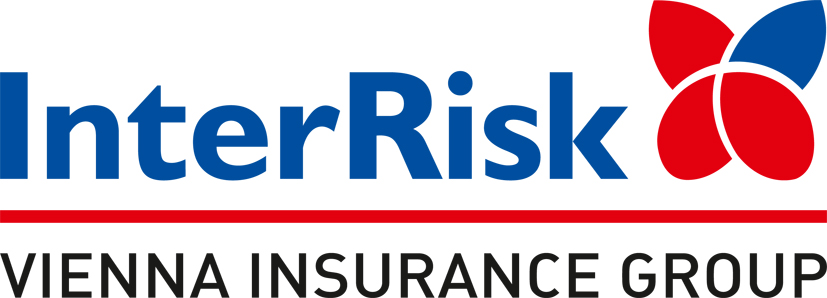 Vienna Insurance Group                                                                                                                                         Potwierdzenie zawarcia umowy ubezpieczenia grupowego EDU PLUS na podstawie Ogólnych Warunków Ubezpieczenia EDU PLUS zatwierdzonych uchwałą nr 01/24/04/2017 Zarządu Interrisk TU S.A. Vienna Insurance Group z dnia 24 kwietnia 2017 r.Potwierdzenie  zawarcia  umowy  ubezpieczenia ODPOWIEDZIALNOŚCI CYWILNEJ OSÓB FIZYCZNYCH W ŻYCIU PRYWATNYM na  podstawie ogólnych warunków ubezpieczenia  zatwierdzonych Uchwałą nr 01/08/12/2015 Zarządu InterRisk TU S.A. Vienna Insurance Group z dnia 08.12.2015 r. KLAUZULA EDU 7 –ODPOWIEDZIALNOŚC CYWILNA DELIKTOWĄ  W ZWIĄZKU Z ODBYWANIEM PRAKTYK  STUDENCKICH Ubezpieczyciel obejmuje ochroną ubezpieczeniową odpowiedzialność cywilną deliktową za czynności  studentów podejmowane w ramach praktyk  studenckich w zakładach pracy / uczelniach, z którymi uczelnia podpisała porozumienie lub  student  samodzielnie   zorganizował  swoje  praktyki  na  podstawie  skierowania wydanego  przez  EUHE  – lub w  oparciu o  umowę cywilnoprawną o prowadzenie praktyk zawodowychInterRisk Towarzystwo Ubezpieczeń S.A. 		                                                        Vienna Insurance Group                                                                                                                                         Potwierdzenie zawarcia umowy ubezpieczenia grupowego EDU PLUS na podstawie Ogólnych Warunków Ubezpieczenia EDU PLUS zatwierdzonych uchwałą nr 01/24/04/2017 Zarządu Interrisk TU S.A. Vienna Insurance Group z dnia 24 kwietnia 2017 r.Potwierdzenie  zawarcia  umowy  ubezpieczenia ODPOWIEDZIALNOŚCI CYWILNEJ OSÓB FIZYCZNYCH W ŻYCIU PRYWATNYM na  podstawie ogólnych warunków ubezpieczenia  zatwierdzonych Uchwałą nr 01/08/12/2015 Zarządu InterRisk TU S.A. Vienna Insurance Group z dnia 08.12.2015 r. KLAUZULA EDU 7 –ODPOWIEDZIALNOŚC CYWILNA DELIKTOWĄ  W ZWIĄZKU Z ODBYWANIEM PRAKTYK  STUDENCKICH Ubezpieczyciel obejmuje ochroną ubezpieczeniową odpowiedzialność cywilną deliktową za czynności  studentów podejmowane w ramach praktyk  studenckich w zakładach pracy / uczelniach, z którymi uczelnia podpisała porozumienie lub  student  samodzielnie   zorganizował  swoje  praktyki  na  podstawie  skierowania wydanego  przez  EUHE  – lub w  oparciu o  umowę cywilnoprawną o prowadzenie praktyk zawodowychInterRisk Towarzystwo Ubezpieczeń S.A. 		                                                        Vienna Insurance Group                                                                                                                                         Potwierdzenie zawarcia umowy ubezpieczenia grupowego EDU PLUS na podstawie Ogólnych Warunków Ubezpieczenia EDU PLUS zatwierdzonych uchwałą nr 01/24/04/2017 Zarządu Interrisk TU S.A. Vienna Insurance Group z dnia 24 kwietnia 2017 r.Potwierdzenie  zawarcia  umowy  ubezpieczenia ODPOWIEDZIALNOŚCI CYWILNEJ OSÓB FIZYCZNYCH W ŻYCIU PRYWATNYM na  podstawie ogólnych warunków ubezpieczenia  zatwierdzonych Uchwałą nr 01/08/12/2015 Zarządu InterRisk TU S.A. Vienna Insurance Group z dnia 08.12.2015 r. KLAUZULA EDU 7 –ODPOWIEDZIALNOŚC CYWILNA DELIKTOWĄ  W ZWIĄZKU Z ODBYWANIEM PRAKTYK  STUDENCKICH Ubezpieczyciel obejmuje ochroną ubezpieczeniową odpowiedzialność cywilną deliktową za czynności  studentów podejmowane w ramach praktyk  studenckich w zakładach pracy / uczelniach, z którymi uczelnia podpisała porozumienie lub  student  samodzielnie   zorganizował  swoje  praktyki  na  podstawie  skierowania wydanego  przez  EUHE  – lub w  oparciu o  umowę cywilnoprawną o prowadzenie praktyk zawodowychInterRisk Towarzystwo Ubezpieczeń S.A. 		                                                        Vienna Insurance Group                                                                                                                                         Potwierdzenie zawarcia umowy ubezpieczenia grupowego EDU PLUS na podstawie Ogólnych Warunków Ubezpieczenia EDU PLUS zatwierdzonych uchwałą nr 01/24/04/2017 Zarządu Interrisk TU S.A. Vienna Insurance Group z dnia 24 kwietnia 2017 r.Potwierdzenie  zawarcia  umowy  ubezpieczenia ODPOWIEDZIALNOŚCI CYWILNEJ OSÓB FIZYCZNYCH W ŻYCIU PRYWATNYM na  podstawie ogólnych warunków ubezpieczenia  zatwierdzonych Uchwałą nr 01/08/12/2015 Zarządu InterRisk TU S.A. Vienna Insurance Group z dnia 08.12.2015 r. KLAUZULA EDU 7 –ODPOWIEDZIALNOŚC CYWILNA DELIKTOWĄ  W ZWIĄZKU Z ODBYWANIEM PRAKTYK  STUDENCKICH Ubezpieczyciel obejmuje ochroną ubezpieczeniową odpowiedzialność cywilną deliktową za czynności  studentów podejmowane w ramach praktyk  studenckich w zakładach pracy / uczelniach, z którymi uczelnia podpisała porozumienie lub  student  samodzielnie   zorganizował  swoje  praktyki  na  podstawie  skierowania wydanego  przez  EUHE  – lub w  oparciu o  umowę cywilnoprawną o prowadzenie praktyk zawodowychPotwierdzenie do polisy  NNWPotwierdzenie do polisy  OCSeria  EDU-A/P  nr  040010Seria   A-A nr   285456Seria  EDU-A/P  nr  040010Seria   A-A nr   285456Seria  EDU-A/P  nr  040010Seria   A-A nr   285456IMIĘ I NAZWISKO UBEZPIECZONEGO ……………………………………………………………………PESEL……………………………………………………………………IMIĘ I NAZWISKO UBEZPIECZONEGO ……………………………………………………………………PESEL……………………………………………………………………IMIĘ I NAZWISKO UBEZPIECZONEGO ……………………………………………………………………PESEL……………………………………………………………………IMIĘ I NAZWISKO UBEZPIECZONEGO ……………………………………………………………………PESEL……………………………………………………………………Nazwa szkoły/Uczelni   ELBLĄSKA UCZELNIA  HUMANISTYCZNO - EKONOMICZNANazwa szkoły/Uczelni   ELBLĄSKA UCZELNIA  HUMANISTYCZNO - EKONOMICZNANazwa szkoły/Uczelni   ELBLĄSKA UCZELNIA  HUMANISTYCZNO - EKONOMICZNANazwa szkoły/Uczelni   ELBLĄSKA UCZELNIA  HUMANISTYCZNO - EKONOMICZNAOpcja ubezpieczenia NNW                                                         PODSTAWOWAOC                                                                                               KLAUZULA  EDU 7Opcja ubezpieczenia NNW                                                         PODSTAWOWAOC                                                                                               KLAUZULA  EDU 7Opcja ubezpieczenia NNW                                                         PODSTAWOWAOC                                                                                               KLAUZULA  EDU 7Opcja ubezpieczenia NNW                                                         PODSTAWOWAOC                                                                                               KLAUZULA  EDU 7Okres  Ubezpieczenia:      NNW –  rok  akademicki  2017/2018                                          OC – okres praktyk studenckich w  roku  akademickim 2017/2018Okres  Ubezpieczenia:      NNW –  rok  akademicki  2017/2018                                          OC – okres praktyk studenckich w  roku  akademickim 2017/2018Okres  Ubezpieczenia:      NNW –  rok  akademicki  2017/2018                                          OC – okres praktyk studenckich w  roku  akademickim 2017/2018Okres  Ubezpieczenia:      NNW –  rok  akademicki  2017/2018                                          OC – okres praktyk studenckich w  roku  akademickim 2017/2018Ubezpieczony oświadcza iż otrzymał Ogólne Warunki Ubezpieczenia EDU PLUS zatwierdzone uchwałą nr 01/24/04/2017 Zarządu Interrisk TU S.A. Vienna Insurance Group z dnia 24 kwietnia 2017 oraz ogólnye warunki ubezpieczenia  zatwierdzone Uchwałą nr 01/08/12/2015 Zarządu InterRisk TU S.A. Vienna Insurance Group z dnia 08.12.2015 r. ODPOWIEDZIALNOŚCI CYWILNEJ OSÓB FIZYCZNYCH W ŻYCIU PRYWATNYMUbezpieczony oświadcza iż otrzymał Ogólne Warunki Ubezpieczenia EDU PLUS zatwierdzone uchwałą nr 01/24/04/2017 Zarządu Interrisk TU S.A. Vienna Insurance Group z dnia 24 kwietnia 2017 oraz ogólnye warunki ubezpieczenia  zatwierdzone Uchwałą nr 01/08/12/2015 Zarządu InterRisk TU S.A. Vienna Insurance Group z dnia 08.12.2015 r. ODPOWIEDZIALNOŚCI CYWILNEJ OSÓB FIZYCZNYCH W ŻYCIU PRYWATNYMUbezpieczony oświadcza iż otrzymał Ogólne Warunki Ubezpieczenia EDU PLUS zatwierdzone uchwałą nr 01/24/04/2017 Zarządu Interrisk TU S.A. Vienna Insurance Group z dnia 24 kwietnia 2017 oraz ogólnye warunki ubezpieczenia  zatwierdzone Uchwałą nr 01/08/12/2015 Zarządu InterRisk TU S.A. Vienna Insurance Group z dnia 08.12.2015 r. ODPOWIEDZIALNOŚCI CYWILNEJ OSÓB FIZYCZNYCH W ŻYCIU PRYWATNYMUbezpieczony oświadcza iż otrzymał Ogólne Warunki Ubezpieczenia EDU PLUS zatwierdzone uchwałą nr 01/24/04/2017 Zarządu Interrisk TU S.A. Vienna Insurance Group z dnia 24 kwietnia 2017 oraz ogólnye warunki ubezpieczenia  zatwierdzone Uchwałą nr 01/08/12/2015 Zarządu InterRisk TU S.A. Vienna Insurance Group z dnia 08.12.2015 r. ODPOWIEDZIALNOŚCI CYWILNEJ OSÓB FIZYCZNYCH W ŻYCIU PRYWATNYM.........................................................................podpis  UbezpieczonegoInterRisk Towarzystwo Ubezpieczeń Spółka Akcyjna  Vienna Insurance Group. Centrala ul. Noakowskiego 22, 00-668 Warszawa, www.interrisk.pl;Sąd Rejonowy dla M. St. Warszawy, XII Wydział Gospodarczy KRS, KRS 0000054136, NIP 526-00-38-806, Kapitał zakładowy i kapitał wpłacony: 137.640.100 PLNInterRisk Towarzystwo Ubezpieczeń Spółka Akcyjna  Vienna Insurance Group. Centrala ul. Noakowskiego 22, 00-668 Warszawa, www.interrisk.pl;Sąd Rejonowy dla M. St. Warszawy, XII Wydział Gospodarczy KRS, KRS 0000054136, NIP 526-00-38-806, Kapitał zakładowy i kapitał wpłacony: 137.640.100 PLNInterRisk Towarzystwo Ubezpieczeń Spółka Akcyjna  Vienna Insurance Group. Centrala ul. Noakowskiego 22, 00-668 Warszawa, www.interrisk.pl;Sąd Rejonowy dla M. St. Warszawy, XII Wydział Gospodarczy KRS, KRS 0000054136, NIP 526-00-38-806, Kapitał zakładowy i kapitał wpłacony: 137.640.100 PLNInterRisk Towarzystwo Ubezpieczeń Spółka Akcyjna  Vienna Insurance Group. Centrala ul. Noakowskiego 22, 00-668 Warszawa, www.interrisk.pl;Sąd Rejonowy dla M. St. Warszawy, XII Wydział Gospodarczy KRS, KRS 0000054136, NIP 526-00-38-806, Kapitał zakładowy i kapitał wpłacony: 137.640.100 PLN